Reklamační protokol MC Profi s.r.o.MC Profi s.r.o.,Opletalova 608, 736 01 Havířov-ŠumbarkIČ: 25891847 DIČ: CZ25891847Název a adresa odběratele: …………………………………………………………………………………………………….Datum reklamace: ………………………………………………………………………………………………………………….Číslo faktury: …………………………………………………………………………………………………………………………..Kód reklamovaného produktu / název: …………………………………………………………………………………..Sériové číslo (pokud je uvedeno):  …………………………………………………………………………………………Počet reklamovaných kusů: ……………………………………………………………………………………………………Důvod reklamace / popis: ……………………………………………………………………………………………………….Návrh řešení (výměna/dobropis/oprava): ………………………………………………………………………………Převzal:                                                                                               Předal:Dodavatel:                                                                                         Odběratel: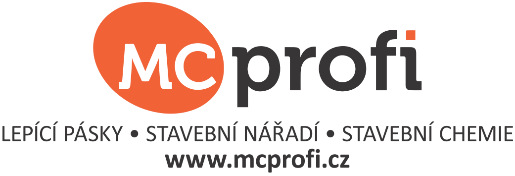 